A) IDENTIFICATION DE L’ETABLISSEMENT D’HEBERGEMENT Responsable en charge de la mise en place et la gestion du fablabDescription du lieu physique où sera localisé le fablab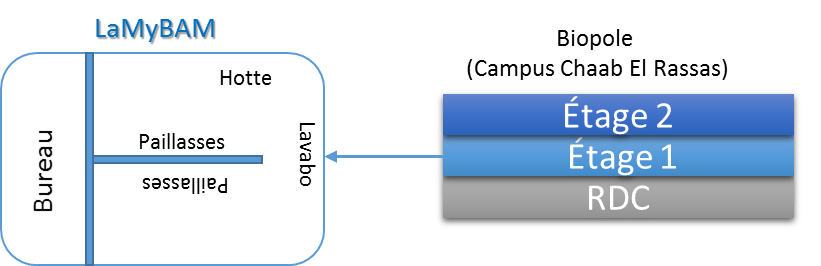 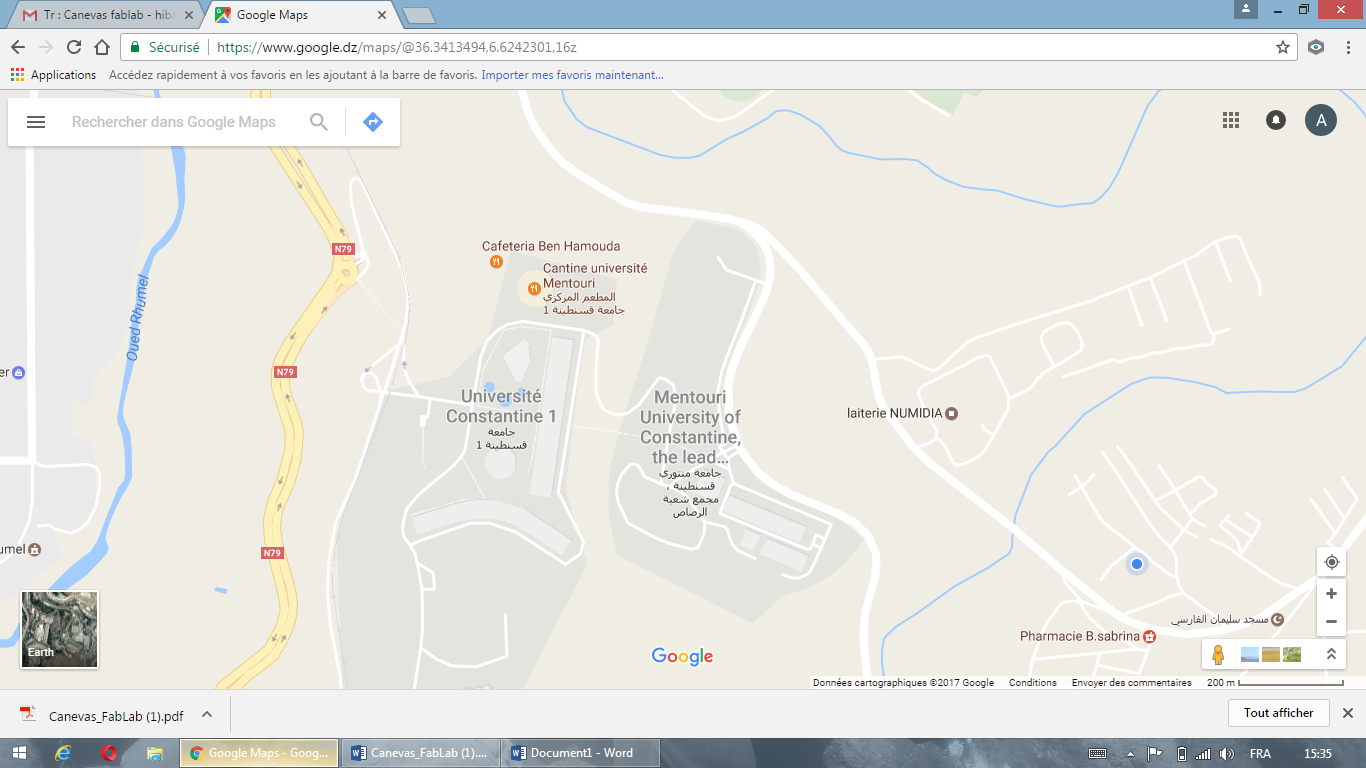 5. Composition de l’équipe en charge du fablab (y compris personnel de soutien)  personnel techniquepersonnel entretien et sécurité  Donner la liste des clubs scientifiques ou associations scientifiques susceptibles de mobiliser, sensibiliser et  dynamiser cet environnement communautaire  Quelles sont les objectifs que vous voulez atteindre à court terme ? (activités à lancer, mobilisation des étudiants, concours et compétitions à organiser)  6. Equipement destiné au fablab : Contribution de l’établissement  (en fonction des objectifs ciblés, définissez les équipements nécessaires au fonctionnement de votre fablab. Encadrez les éléments que votre établissement pourra mettre à la disposition de la structure (case Etabl.) et ceux que la DGRSDT aurait à compléter) Date de démarrage prévue :2017/2018Emargement des responsables du fabLab et du Chef d’Etablissement الجمهىريــتالجسائريــتالديمقراطيــتالشعبيـــتRépublique Algérienne Démocratique et Populaire وزارةالتعليــم العالــي والبحــث العلمــيMinistère de l’Enseignement Supérieur et de la Recherche Scientifique تكنىلىجــيوالتطىيــرالالمديريـتالعامـتللبحـثالعلمـيDirection Générale de la Recherche Scientifique et du Développement Technologique 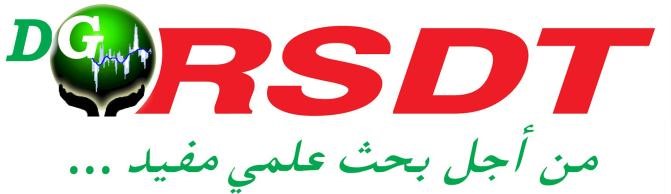 CANEVAS DE PROPOSITION DE CREATION D’UN LABORATOIRE DE FABRICATION « FabLab » (compléter le canevas et l’envoyer en format électronique à l’adresse « event.dgrsdt@mesrs.dz », demander une confirmation de la réception. Etablissement  de domiciliationEtablissement  de domiciliationNom de l’Etablissement Université  frères Mentouri ConstantineAdresse Route Ain El Bey  constantine 25000Nom du contact : Téléphone & fax Email Nom & Prénom  ARABET DallelFonction  Maître de conférence B/ Adjoint chef de département chargée de la pédagogieDiplôme  Doctorat LMDAdresse   Université des Frères Mentouri ConstantineEmail dallelarabet@yahoo.fr/dallelarabet@gmail.comTel : 0557667032/031935709Adresse exacte Campus chaab Erssas, université  frères Constantine.Adresse exacte Faculté ou service  Faculté des Sciences de la Vie et de la NatureSuperficie totale 36 M2Nombre de bureaux  01Autres informations : Laboratoire de Mycologie, de Biotechnologie et de l’Activité MicrobienneAutres informations :  Nom & Prénom Sexe Diplôme Spécialité Rôle dans le fablabNbre d’heures /semaine Haddi Mohamed LaidHProfesseurMicrobiologieResponsable de laboratoireArabet DallelFDocteurMicrobiologieEnseignante (MAB) Nom & Prénom Rôle dans le fablabNbre d’heures /semaine SELOUGUI SADEKIngénieur de LaboratoireBOUNNOUAR Ingénieur de Laboratoire N° Nom du club scientifique ou association 01Club Ecologie et Environnement  N° Objectifs 1Instaurer l’idée de la production d’énergie renouvelable et verte 2Construire une bibliographie avec les étudiants pour être au diapason des recherches internationales3Collaborer avec des spécialistes en électrochimie afin de pouvoir monter le dispositif de production électrique   4Sélectionner les bactéries adéquates et les purifiées5Lancer les tests pratiques8Production à grande échelle